Publicado en  el 21/05/2014 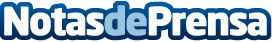 Kia y Make-A-Wish® cumplen la ilusión de un joven seguidor de Rafa NadalDatos de contacto:KIA MotorsNota de prensa publicada en: https://www.notasdeprensa.es/kia-y-make-a-wish-cumplen-la-ilusion-de-un_1 Categorias: Automovilismo Industria Automotriz http://www.notasdeprensa.es